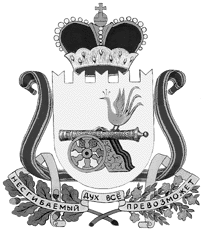 администрация муниципального образования«Вяземский район» смоленской областиПОСТАНОВЛЕНИЕот 09.04.2015 № 574В соответствии с Порядком разработки, реализации и оценки эффективности реализации муниципальных программ в муниципальном образовании «Вяземский район» Смоленской области», утвержденным  постановлением Администрации муниципального образования «Вяземский район» Смоленской области от 18.03.2015 № 402Администрация муниципального образования «Вяземский район» Смоленской области постановляет:1. Внести в муниципальную программу «Организация и осуществление мероприятий по гражданской обороне, защите населения на территории Вяземского района Смоленской области от чрезвычайных ситуаций природного и техногенного характера на 2015-2017 годы», утвержденную постановлением Администрации муниципального образования «Вяземский район» Смоленской области от 31.12.2014                  № 2057  ( в редакции постановлений  Администрации муниципального образования «Вяземский район» Смоленской области от 13.03.2015 № 345; от 25.03.2015 №443) изменения, изложив ее в новой редакции (прилагается).2. Опубликовать настоящее постановление в газете «Вяземский вестник» и разместить на официальном сайте Администрации муниципального образования «Вяземский район» Смоленской области.Глава Администрации  муниципального образования		     «Вяземский район» Смоленской области                                                  И.В. ДемидоваУТВЕРЖДЕНА постановлением Администрации муниципального образования «Вяземский район» Смоленской области от 31.12.2014 № 2057(в редакции постановлений  Администрации муниципального образования «Вяземский район» Смоленской области от 13.03.2015 № 345; от 25.03.2015 №443)от 09.04.2015 № 574МУНИЦИПАЛЬНАЯ ПРОГРАММА«Организация и осуществление мероприятий по гражданской обороне, защите населения на территории Вяземского района Смоленской области от чрезвычайных ситуаций природного и техногенного характера                                  на 2015-2017 годы»г. Вязьма2015ПАСПОРТ муниципальной программы«Организация и осуществление мероприятий по гражданской обороне, защите населения на территории Вяземского района Смоленской области от чрезвычайных ситуаций природного и техногенного характера                                на 2015-2017 годы»1. Общая характеристика социально-экономической сферы реализации муниципальной программыНа территории муниципального образования «Вяземский район» Смоленской области расположен крупный железнодорожный узел через который проходят грузовые составы, перевозящие аварийно химически опасные вещества (АХОВ) и радиоактивные вещества.При возможных авариях и катастрофах на железной дороге реально возникает угроза ЧС с гибелью людей на территории муниципального образования «Вяземский район» Смоленской области, вызванной утечкой аварийно химически опасных веществ (АХОВ) из железнодорожных цистерн и разгерметизации источников радиации. Так 23.10.2009 на станции Вязьма произошла утечка токсичного газа (пропилен) из цистерны.29.05.2011 года на станции Вязьма произошла утечка токсичного газа (аммиак) из  разгерметизировавшейся цистерны (по предварительным расчетам при определенных условиях безвозвратные потери населения города могли составить 15%). В этих двух случаях из-за отсутствия приборов радиационной и химической разведки в аварийно-спасательных формированиях станции Вязьма, сети наблюдения лабораторного контроля района, аварийно-спасательном отряде муниципального образования «Вяземский район» Смоленской области тип АХОВ,  определяли в течение 2-х часов. В течение двух часов не принимались меры к оповещению и эвакуации населения из возможных зон заражения, что могло привести к гибели людей. Работы по разведке зон заражения, аварийно-спасательные и другие виды неотложных работ в очаге заражения не могли вестись из-за отсутствия индивидуальных средств защиты и оборудования у спасателей аварийно-спасательных формирований созданных на территории муниципального образования «Вяземский район» Смоленской областиВ настоящее время на станции Вязьма и в РЖД в муниципальном образовании «Вяземский район» и на территории Смоленской области нет аварийно-спасательных формирований (газоспасателей), способных своевременно прибыть для ликвидации очага заражения с проливом АХОВ.Угроза ЧС с проливом АХОВ постоянно возрастает в связи с участившимися авариями подвижного состава на ж.д. путях, проходящих по территории муниципального образования «Вяземский район» Смоленской области:- 24.07.2012  на станции Мещерская сошла с пути цистерна грузового поезда № 286;- 25.08.2012  на станции Мещерская сошла с рельс цистерна грузового поезда б/н;- 01.03.2013  произошло возгорание пассажирского поезда на перегоне ст. Мещерское – ст. Касня. Эвакуирован 21 человек;-21.05.2013 на 246 км. железнодорожного перегона Смоленск-Вязьма произошел сход цистерны грузового поезда № 2224;09.09.2013 г на ст. Вязьма сошел с рельс электровоз грузового поезда и трех вагонов. Аварийно-восстановительные работы продолжались в течение суток.Для решения этой проблемы защиты населения и территорий от АХОВ, необходима разработка долгосрочной программы по оснащению профессионального АСО МКУ УГО и ЧС муниципального образования  «Вяземский район» Смоленской области приборами разведки, средствами индивидуальной защиты, спасательным оборудованием.Существуют реальные предпосылки ЧС на объектах ЖКХ города из-за несвоевременной поставки ООО «Строй Рем Сервис» воды в зимний период на котельные города Вязьма: ул. Кронштадтская 6, 21, ул. Софьи Перовской, ЦРБ  ул. Комсомольская, ул. Маяковского обеспечивают теплом 2/3 населения, проживающего в жилом фонде города Вязьма,  включая социально значимые объекты.Перечисленные котельные могут работать в зимнее время без подачи холодной воды от 30 минут до 1 часа.В связи с тем, что водопроводные сети ООО «Рем Строй Сервис» воды в зимнее время находится в аварийном состоянии в течение 2012 - 2013 годов 9 раз прекращалось снабжение города холодной водой от 6 часов до 3 суток (17.07.2012, 13.08.2012, 22.03.2013, 24.03.2013, 15.05.2013, 21.05.2013, 07.07.2013, 12.07.2013, 16.08.2013.).Отключение водоснабжение города зимой (с реальным увеличением сроков ремонтных работ в 2-3 раза) приведет к остановке котельных и размораживанию систем теплоснабжения (в том числе и внутридомовых).С целью сокращения сроков ведения аварийно-восстановительных работ на водопроводных сетях и обеспечению подвода воды к котельным города, необходимо укомплектовать оперативную группу КЧС и ОПБ средствами связи и оповещения согласно муниципальной программе.Третья проблема связана с тушением пожаров и проведением связанных с ними других аварийно-спасательных и неотложных работ на территории муниципального образования «Вяземский район» Смоленской области. Тушение пожаров осуществляется Вяземским гарнизоном пожарной охраны, в состав которого входят 12 ПЧ ФПС, Степаниковская муниципальная добровольная пожарная команда, пожарная часть с. Туманово ВДПО, ведомственная пожарная охрана в/ч 41687 и пожарный поезд ст. Вязьма.В настоящее время из 22 сельских поселений Вяземского района только в Тумановском и Степаниковском имеются работоспособные пожарные части. При администрации всех сельских поселений Вяземского района созданы и работают добровольные пожарные дружины, но у них пожарной техники нет, а пожарные подразделения нормативное время прибытия первого пожарного подразделения к месту вызова обеспечить не могут. Изменить сложившуюся ситуацию возможно только при условии принятия и реализации муниципальной программы, направленной на укомплектование добровольных пожарных дружин  сельских поселений пожарными мотопомпами.Реализация мероприятий муниципальной программы позволит увеличить эффективность защиты от пожаров населения и объектов экономики на территории Вяземского района, сократить нормативное время прибытия первого пожарного подразделения к месту вызова и как следствие снизить социальные, экономические и экологические последствия пожаров,  повысить оперативные возможности добровольных пожарных дружин.2. Приоритеты муниципальной политики в сфере реализации муниципальной программы, цели, целевые показатели, описание ожидаемых конечных результатов, сроков и этапов реализации муниципальной программыЦели муниципальной программы:1. Защита населения и территорий муниципального образования «Вяземский район» Смоленской области от поражающих свойств аварийно-химически опасных веществ (АХОВ) и радиационного заражения при авариях, катастрофах и чрезвычайных ситуациях техногенного характера - реализация мероприятий Программы позволит своевременно обнаруживать АХОВ и защитить население и территорию муниципального образования «Вяземский район» Смоленской области. (согласно приложению 1).  2. Своевременное обнаружение и ликвидация в кратчайшие сроки аварий, катастроф и чрезвычайных ситуаций природного и техногенного характера на объектах ЖКХ, автомобильном и железнодорожном транспорте - реализация мероприятий Программы позволит сократить сроки ведения аварийно-восстановительных работ (приложение № 1).  3. Оснащение добровольных пожарных дружин сельских поселений (не имеющих в своих бюджетах средств на приобретение пожарного   оборудования) пожарным оборудованием - реализация мероприятий Программы позволит увеличить эффективность защиты от пожаров населения и объектов экономики на территории Вяземского района, сократить нормативное время прибытия первого пожарного подразделения к месту вызова и как следствие снизить социальные, экономические и экологические последствия пожаров,  повысить оперативные возможности добровольных пожарных дружин (приложение № 1).  3. Обоснование ресурсного обеспечения муниципальной программыОбщий объем финансирования Программы составляет 48 700 600,00 рублей,           в том за счет межбюджетных трансфертов из бюджетов поселений в бюджет муниципального образования «Вяземский район» Смоленской области -   6 942 300,00 рублей.По годам:2015год – 15 633 800,00 рублей, в том числе за счет межбюджетных трансфертов из бюджетов поселений в бюджет муниципального образования «Вяземский район» Смоленской области -   2 314 100,00 рублей;2016год – 16 254 600,00 рублей, в том числе за счет межбюджетных трансфертов из бюджетов поселений в бюджет муниципального образования «Вяземский район» Смоленской области -   2 314 100,00 рублей;2017год – 16 812 200,00 рублей, в том числе за счет межбюджетных трансфертов из бюджетов поселений в бюджет муниципального образования «Вяземский район» Смоленской области -  2 314 100,00 рублей.Из общего объема финансирования программы фонд оплаты труда составит 36 169 400,00 рублей, в том числе по годам:- 2015 год – 13469475,00 рублей, в том числе за счет межбюджетных трансфертов из бюджетов поселений в бюджет муниципального образования «Вяземский район» Смоленской области -   1 920 375,00 рублей;- 2016 год – 13989175,00 рублей, в том числе за счет межбюджетных трансфертов из бюджетов поселений в бюджет муниципального образования «Вяземский район» Смоленской области -  1 920 375,00 рублей;- 2017 год – 14471875,00 рублей, в том числе за счет межбюджетных трансфертов из бюджетов поселений в бюджет муниципального образования «Вяземский район» Смоленской области -  1 920 375,00 рублей.Источник финансирования - бюджет муниципального образования «Вяземский район» Смоленской области. 4. Обобщенная характеристика основных мероприятий, входящих в состав муниципальной программы1. Выполнение мероприятий указанных в приложении 2 позволит своевременно выявлять и определять аварийно-химически опасные вещества (АХОВ) и радиационное заражение при авариях, катастрофах и чрезвычайных ситуациях техногенного характера и оперативно доводить информацию до населения муниципального образования «Вяземский район» Смоленской области.2. Выполнение мероприятий указанных в приложении 2  позволит вести работы в очагах химического и радиационного заражения, выносить из этих зон пострадавших и ликвидировать очаги заражения и розлива нефтепродуктов.3. Выполнение мероприятий, указанных в приложении №2, позволит добровольным пожарным дружинам не дожидаясь приезда пожарных формирований ликвидировать очаги возгораний и лесо-торфяные пожары.5. Основные меры правового регулирования в сфере реализации муниципальной программыИсполнители муниципальной программы обеспечивают ее реализацию посредством применения оптимальных методов управления процессом реализации муниципальной программы исходя из ее содержания.Управление реализацией программы, а также контроль ее выполнения будет осуществлять ответственный исполнитель.Отчет о ходе реализации Программы будет размещаться на сайте в сети «Интернет» (www. vyazma. ru).                               Приложение № 1к муниципальной программе «Организация и осуществление мероприятий по гражданской обороне, защите населения на территории Вяземского района Смоленской области от чрезвычайных ситуаций природного и техногенного характера на 2015-2017 годы»Целевые показателиреализации муниципальной программы«Организация и осуществление мероприятий по гражданской обороне, защите населения на территории Вяземского района Смоленской области от чрезвычайных ситуаций природного и техногенного характера на 2015-2017 годы»                               Приложение № 2к муниципальной программе «Организация и осуществление мероприятий по гражданской обороне, защите населения на территории Вяземского района Смоленской области от чрезвычайных ситуаций природного и техногенного характера на 2015-2017 годы»План реализации  муниципальной программы «Организация и осуществление мероприятий по гражданской обороне, защите населения на территории Вяземского района Смоленской области от чрезвычайных ситуаций природного и техногенного характера на 2015-2017 годы»О внесении изменений в муниципальную программу «Организация и осуществление мероприятий по гражданской обороне, защите населения на территории Вяземского района Смоленской области от чрезвычайных ситуаций природного и техногенного характера на 2015-2017 годы»Ответственный исполнитель муниципальной программы   МКУ УГО и ЧС МО «Вяземский район»Исполнители основных мероприятий муниципальной программы  МКУ УГО и ЧС МО «Вяземский район» Цели муниципальной программы1. Защита населения и территорий муниципального образования «Вяземский район» Смоленской области от поражающих свойств аварийно-химически опасных веществ (АХОВ) и радиационного заражения при авариях, катастрофах и чрезвычайных ситуациях техногенного характера.2. Своевременное обнаружение и ликвидация в кратчайшие сроки аварий, катастроф и чрезвычайных ситуаций природного и техногенного характера на объектах ЖКХ, автомобильном и железнодорожном транспорте.3. Оснащение добровольных пожарных дружин сельских поселений (не имеющих в своих бюджетах средств на приобретение пожарного   оборудования) пожарным оборудованием.Целевые показатели реализации муниципальной программы  1. Сокращение сроков обнаружения и ликвидации аварий.2. Снижение гибели людей.3. Сокращение времени на тушение пожаров.Сроки (этапы) реализации муниципальной программы2015 – 2017 годы.Объемы ассигнований муниципальной программы (по годам реализации и в разрезе источников финансирования)Общий объем финансирования Программы составляет 48 700 600,00 рублей, в том числе за счет межбюджетных трансфертов из бюджетов поселений в бюджет муниципального образования «Вяземский район» Смоленской области -  6 942 300,00 рублей.Из них: 2015 год – 15 633 800,00 рублей,  в том числе за счет межбюджетных трансфертов из бюджетов поселений в бюджет муниципального образования «Вяземский район» Смоленской области -  2 314 100,00 рублей;2016 год – 16 254 600,00 рублей, в том числе за счет межбюджетных трансфертов из бюджетов поселений в бюджет муниципального образования «Вяземский район» Смоленской области -  2 314 100,00 рублей;2017 год – 16 812 200,00 рублей, в том числе за счет межбюджетных трансфертов из бюджетов поселений в бюджет муниципального образования «Вяземский район» Смоленской области -   2 314 100,00 рублей.Ожидаемые результаты реализациимуниципальной программыСнижение гибели людей, уменьшение материальных потерь от чрезвычайных ситуаций и пожаров.Обеспечение сохранности жизни и здоровья населения, материальных и культурных ценностей Вяземского района Смоленской области.№ п/пНаименование показателяЕдиница измеренияБазовые значения показателей по годамБазовые значения показателей по годамПланируемые значения показателей (на период планирования бюджета)Планируемые значения показателей (на период планирования бюджета)Планируемые значения показателей (на период планирования бюджета)Прогнозные значения показателей№ п/пНаименование показателяЕдиница измерения20132014201520162017последующие   годы реализации программы  1.Сокращение сроков обнаружения и ликвидации аварийчас4-64-6321< 12.Снижение гибели людейчел11765433.Сокращение времени на тушение пожаровчас43.53321,5№п/пНаименование Исполнительмероприятия    
Источники финансового   обеспечения (расшифровать)Объем средств на реализацию муниципальной программы на отчетный год и плановый период, рублейОбъем средств на реализацию муниципальной программы на отчетный год и плановый период, рублейОбъем средств на реализацию муниципальной программы на отчетный год и плановый период, рублейОбъем средств на реализацию муниципальной программы на отчетный год и плановый период, рублейОбъем средств на реализацию муниципальной программы на отчетный год и плановый период, рублейПланируемое значение показателя на реализацию муниципальной программы на отчетный год и плановый периодПланируемое значение показателя на реализацию муниципальной программы на отчетный год и плановый периодПланируемое значение показателя на реализацию муниципальной программы на отчетный год и плановый период№п/пНаименование Исполнительмероприятия    
Источники финансового   обеспечения (расшифровать)всего2015201520162017201520162017Цель муниципальной программы: Цель муниципальной программы: Цель муниципальной программы: Цель муниципальной программы: Цель муниципальной программы: Цель муниципальной программы: Цель муниципальной программы: Цель муниципальной программы: Цель муниципальной программы: Цель муниципальной программы: Цель муниципальной программы: Цель муниципальной программы: 1.Основное мероприятиеОбеспечение деятельности МКУ УГО и ЧС «Вяземский район»МКУ УГО и ЧС «Вяземский район»» Бюджет муниципального образования «Вяземский район Смоленской области48706000,0048706000,0015633800,0016254600,0016812200,00в том числе межбюджетный трансферт из бюджетов поселений в бюджет муниципального образования «Вяземский район» Смоленской области6942300,006942300,002314100,002314100,002314100,00